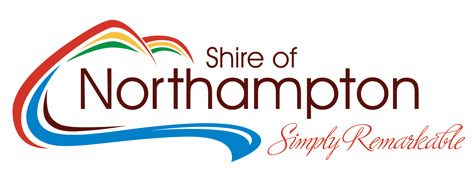 Form 4Local Government Act 1995Local Government (Administration) Regulations 1996REGISTER OF GIFTS AND CONTRIBUTIONS TO TRAVEL 2015/161. Gifts Section 5.82 of the Local Government Act 19952. Contributions to travelSection 5.83 of the Local Government Act 1995Name of relevant person making disclosureDescription of giftName of person who made giftAddress of person who made giftDate gift was receivedEstimated value of gift at time it was madeNature of relationship between relevant person and person who made giftGarry KeeffeDay at the Geraldton RacesPurcher InternationalFlores Road, Geraldton10/4/2016$150Council is a clientGrant MiddletonAFL Football Game, corporate box seatsToxfreePerth4/6/2016$250Contractor to Council for refuse removalName of relevant person making disclosureDescription of contributionName of person who made contributionAddress of person who made contributionDate contribution was receivedEstimated value of contribution at time it was madeNature of relationship between relevant person and person who made contributionDescription of travelDate of travel